基隆市立明德國民中學111學年度「基隆市區域職業試探與體驗示範中心-明德中心」暑假職業試探與體驗活動簡章依據：教育部國民及學前教育署補助國民中學區域職業試探與體驗示範中心作業要點。明德國中111學年度職業試探與體驗示範中心續辦計畫。目標：增進國中小學生對職業與工作世界之認識。提供國中小學生職業試探與興趣探索機會。培育良好工作態度與建立正確職業價值觀。辦理單位：指導單位：教育部國民及學前教育署。主辦單位：基隆市政府教育處。 承辦單位：基隆市立明德國民中學。活動日期(因應疫情線上課程調整時間)：一、第一梯：112年7月3日(星期一)，上午九點至下午三點半。二、第二梯：112年7月4日(星期二)，上午九點至下午三點半。    三、第三梯：112年7月5日(星期三)，上午九點至下午三點半。參加對象：中心服務基隆市國民小學五、六年級及國民中學七至九年級學生。辦理職群/課程名稱時程表：第一梯：食品職群－基隆小吃在我家-大腸包小腸、章魚燒。第二梯：食品兼設計職群－啡常大咖-我是小小咖啡師。第三梯：設計職群－數媒的魅力-數位媒體的設計。時程表：開班條件：以學校為單位報名，暑假一梯次方式報名。每梯次依梯次需求上限，先報名先錄取，額滿為止。報名方式及錄取名單公告：報名方式：由報名的學校之承辦人員填寫【附件一】活動梯次登記表，以電子郵件方式寄送報名表至mdjh193904@gmail.com，方完成報名作業。國小承辦人統一報名期限：即日起至112年6月16日(五)止。錄取名單公告：本中心承辦人員將以電子郵件回覆，方為正式錄取。本中心聯絡人：1.中心主任張秋茹，電話：24561274分機441。    2.中心組長廖振瑋，電話：24561274分機433。    3.中心專員林宜貞，電話：24561274分機439。注意事項：不受理臨時報名。錄取後不得轉讓他人。錄取後，為避免資源浪費，請務必參加，如因突發事故需取消報名，須於一周前先致電明德國中職探中心(輔導處)。本活動費用全免，由國教署支付。 拾、 預期效益：     學生皆能透過職群體驗課程，了解相關職業及工作內容，啟發學習動機增進自我探索，提升生涯抉擇及規劃能力。鼓勵學子運用暑假，多參加營隊。動手做以豐富生活、增加職業體驗的經驗值，展現生命的活力經費來源：由111學年度國民中學區域職業試探與體驗示範中心計畫經費支應。本計畫基隆市政府教育處核准後實施。【附件一】基隆市立明德國民中學111學年度暑假職業試探與體驗活動梯次登記表1.對象：基隆市國民小學5-6年級＆基隆市國民中學7-9年級。2.費用：國教署支付，統一寄送材料至學校，請學校代收及通知家長來領。3.人數：梯次學生人數上限，依梯次需求為限。4.日期：一、第一梯：112年7月3日(星期一)，上午九點至下午三點半。二、第二梯：112年7月4日(星期二)，上午九點至下午三點半。    三、第三梯：112年7月5日(星期三)，上午九點至下午三點半。5.開設課程時程表：6.參加同學請攜帶水、筆、個人衛生用品、環保餐具。7.梯次報名採先報名先錄取，額滿為止，須由校方派員或導師帶隊參加。。8.請各校承辦人員填寫登記表並回傳至mdjh193904@gmail.com，再以電話聯絡明德中心專員林宜貞　(02-24561274#439)，確認是否已收到報名資料。9.梯次登記表如下：*感謝你們的報名！我們會儘快跟你們聯繫。如確定報名成功，並提供相關報名的表件及家長同意書。【附件二】    基隆市區域職業試探暨體驗示範明德中心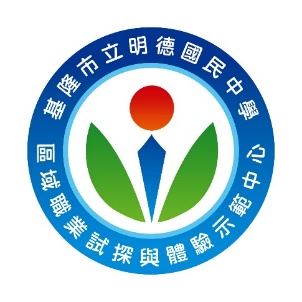                     111學年度食品職群暑假體驗營      基隆小吃在我家-大腸包小腸、章魚燒一、活動主旨 : 依據教育部國教署技術及職業教育向下紮根實施辦法二、活動目的 : 學生透過體驗活動，提早發現興趣所在，朝專長適性發展．三、參加對象 : 國小5-6年級 & 國中7-9年級四、指導單位 : 教育部國教署五、主辦單位 : 基隆市政府教育處六、承辦單位 : 基隆市立明德國中 (示範中心)七、活動地點 : 明德國中正心樓一樓八、活動日期 : 112年07月3日(星期一) 9：00 – 15：30九、活動費用 : 教育部國教署全額補助 (免費) 十、聯絡資訊 : 明德國中職探中心專員林宜貞老師  02-2456-1274 #439十一、活動內容 :基隆市區域職業試探暨體驗示範中心暑假體驗活動家長同意書  本人            為學生之家長，同意學生參加職業示範中心於111年7月3日假基隆市立明德國中舉辦之「食品職群暑假體驗營」，本人將叮囑貴子弟參加活動營隊期間務必遵守各項行為規範，並聽從老師指導，謹記安全及守時。學    校:                    班級 :             座號 :             學生姓名 :                緊急聯絡人 :             聯絡電話 :             此致基隆市區域職業試探暨體驗教育示範中心*欲參加者請將同意書於 112.6.16(五)前交至本校輔導室                基隆市區域職業試探暨體驗示範明德中心                    111學年度設計職群暑假體驗營        啡常大咖-我是小小咖啡師一、活動主旨 : 依據教育部國教署技術及職業教育向下紮根實施辦法二、活動目的 : 學生透過體驗活動，提早發現興趣所在，朝專長適性發展．三、參加對象 : 國小5-6年級 & 國中7-9年級四、指導單位 : 教育部國教署五、主辦單位 : 基隆市政府教育處六、承辦單位 : 基隆市立明德國中 (示範中心)七、活動地點 : 明德國中正心樓一樓八、活動日期 : 111年07月4日(星期二) 9：00 – 15：30九、活動費用 : 教育部國教署全額補助 (免費) 十、聯絡資訊 : 明德國中職探中心專員林宜貞老師  02-2456-1274 #439十一、活動內容 : 基隆市區域職業試探暨體驗示範中心暑假體驗活動家長同意書  本人            為學生之家長，同意學生參加職業示範中心於112年7月4日假基隆市立明德國中舉辦之「食品暨設計職群暑假體驗營」，本人將叮囑貴子弟參加活動營隊期間務必遵守各項行為規範，並聽從老師指導，謹記安全及守時。學    校:                    班級 :             座號 :             學生姓名 :                緊急聯絡人 :             聯絡電話 :             此致基隆市區域職業試探暨體驗教育示範中心*欲參加者請將同意書於 112.6.16(五)前交至本校輔導室            基隆市區域職業試探暨體驗示範明德中心                    111學年度食品職群暑假體驗營        數媒的魅力-數位媒體的設計一、活動主旨 : 依據教育部國教署技術及職業教育向下紮根實施辦法二、活動目的 : 學生透過體驗活動，提早發現興趣所在，朝專長適性發展．三、參加對象 : 國小5-6年級 & 國中7-9年級四、指導單位 : 教育部國教署五、主辦單位 : 基隆市政府教育處六、承辦單位 : 基隆市立明德國中 (示範中心)七、活動地點 : 明德國中正心樓一樓八、活動日期 : 111年07月5日(星期三) 9：00 – 15：30九、活動費用 : 教育部國教署全額補助 (免費) 十、聯絡資訊 : 明德國中職探中心專員林宜貞老師  02-2456-1274 #439十一、活動內容 : 基隆市區域職業試探暨體驗示範中心暑假體驗活動家長同意書  本人            為學生之家長，同意學生參加職業示範中心於112年7月5日假基隆市立明德國中舉辦之「食品職群暑假體驗營」，本人將叮囑貴子弟參加活動營隊期間務必遵守各項行為規範，並聽從老師指導，謹記安全及守時。學    校:                    班級 :             座號 :             學生姓名 :                緊急聯絡人 :             聯絡電話 :             此致基隆市區域職業試探暨體驗教育示範中心*欲參加者請將同意書於 112.6.16(五)前交至本校輔導室7/3第一梯：基隆小吃在我家-大腸包小腸、章魚燒7/3第一梯：基隆小吃在我家-大腸包小腸、章魚燒7/3第一梯：基隆小吃在我家-大腸包小腸、章魚燒時間課程內容備註09:00-09:30職群介紹人數限制20人以下9:30-11:501.基隆小吃介紹-大腸包小腸製作流程說明2.大腸包小腸的製作人數限制20人以下11:50-13:00午餐、午休人數限制20人以下13:00-15:303.美味章魚燒的製作 4.體驗美味佳餚人數限制20人以下15:30課程結束人數限制20人以下                7/4第二梯：啡常大咖-我是小小咖啡師                7/4第二梯：啡常大咖-我是小小咖啡師                7/4第二梯：啡常大咖-我是小小咖啡師時間課程內容備註09:00-09:30職群介紹人數限制20人以下9:30-11:501.咖啡職群介紹2.進入咖啡的神秘世界-烘豆、磨豆、甜點烘烤人數限制20人以下11:50-13:00午餐、午休人數限制20人以下13:00-15:303.手沖咖啡體驗4.奶泡拉花-一次上手人數限制20人以下15:30課程結束人數限制20人以下                7/5第三梯：數媒的魅力-數位媒體的設計                7/5第三梯：數媒的魅力-數位媒體的設計                7/5第三梯：數媒的魅力-數位媒體的設計時間課程內容備註09:00-09:30設計職群介紹人數限制30人以下9:30-11:501.數位媒體介紹2.魔法設計-數位媒體實際拍攝現場微體驗(上)人數限制30人以下11:50-13:00午餐、午休人數限制30人以下13:00-15:303.魔法設計-數位媒體體驗—網路直播主(下)4.提供已的設計商品進行宣傳行銷體驗人數限制30人以下15:30課程結束人數限制30人以下7/3第一梯：基隆小吃在我家-大腸包小腸、章魚燒7/3第一梯：基隆小吃在我家-大腸包小腸、章魚燒7/3第一梯：基隆小吃在我家-大腸包小腸、章魚燒時間課程內容備註09:00-09:30食品職群介紹人數限制20人以下9:30-11:501.基隆小吃介紹-大腸包小腸製作流程說明2.大腸包小腸的製作人數限制20人以下11:50-13:00午餐、午休人數限制20人以下13:00-15:303.美味章魚燒的製作 4.體驗美味佳餚人數限制20人以下15:30課程結束人數限制20人以下                7/4第二梯：啡常大咖-我是小小咖啡師                7/4第二梯：啡常大咖-我是小小咖啡師                7/4第二梯：啡常大咖-我是小小咖啡師時間課程內容備註09:00-09:30食品職群介紹人數限制20人以下9:00-11:501.咖啡職群介紹2.進入咖啡的神秘世界-烘豆、磨豆、甜點烘烤人數限制20人以下11:50-13:00午餐、午休人數限制20人以下13:00-15:303.手沖咖啡體驗4.奶泡拉花-一次上手人數限制20人以下15:30課程結束人數限制20人以下                7/5第三梯：數媒的魅力-數位媒體的設計                7/5第三梯：數媒的魅力-數位媒體的設計                7/5第三梯：數媒的魅力-數位媒體的設計時間課程內容備註09:00-09:30設計職群介紹人數限制30人以下9:30-11:501.數位媒體介紹2.魔法設計-數位媒體實際拍攝現場微體驗(上)人數限制30人以下11:50-13:00午餐、午休人數限制30人以下13:00-15:303.魔法設計-數位媒體體驗—網路直播主(下)4.提供已設計的商品進行宣傳行銷體驗人數限制30人以下15:30課程結束人數限制30人以下學校名稱學校承辦  人員e-mail聯絡電話帶隊師長學生人數欲登記梯次第一志願：第二志願：第一志願：第二志願：第一志願：第二志願：7/3第一梯：基隆小吃在我家-大腸包小腸、章魚燒7/3第一梯：基隆小吃在我家-大腸包小腸、章魚燒7/3第一梯：基隆小吃在我家-大腸包小腸、章魚燒時間課程內容備註09:00-09:30食品職群介紹人數限制20人以下9:30-11:501.基隆小吃介紹-大腸包小腸製作流程說明2.大腸包小腸的製作11:50-13:00午餐、午休13:00-15:303.美味章魚燒的製作 4.體驗美味佳餚15:30課程結束                        7/4第二梯：啡常大咖-我是小小咖啡師                        7/4第二梯：啡常大咖-我是小小咖啡師                        7/4第二梯：啡常大咖-我是小小咖啡師時間課程內容備註09:00-09:30食品職群介紹人數限制20人以下9:30-11:501.咖啡職群介紹2.進入咖啡的神秘世界-烘豆、磨豆、甜點烘烤11:50-13:00午餐、午休13:00-15:303.手沖咖啡體驗4.奶泡拉花-一次上手15:30課程結束                        7/5第三梯：數媒的魅力-數位媒體的設計                        7/5第三梯：數媒的魅力-數位媒體的設計                        7/5第三梯：數媒的魅力-數位媒體的設計時間課程內容備註09:00-09:30設計職群介紹人數限制30人以下9:30-11:501.數位媒體介紹2.魔法設計-數位媒體實際拍攝現場微體驗(上)11:50-13:00午餐、午休中心提供13:00-15:303.魔法設計-數位媒體體驗—網路直播主(下)4.提供已設計的商品進行宣傳行銷體驗15:30課程結束